SELECTMEN’S MEETING  AGENDANovember 1st 20215:00PM Flag Salute 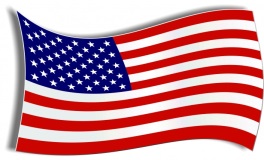 CALL TO ORDER: 5:00 PMROLL CALL: Geoff Johnson, Bill Rand, Nancy Hatch, Gerald Folster & Lee BryantDebbie Hodgins, Administrative Assistant GUEST:EXECUTIVE SESSION:1 M.R.S.A. § 405 (6) (A) Personnel MattersMINUTES:  Approve the October 6th Select Board MinutesADMINISTRATIVE ASSISTANT REPORT:1.  Local Road Application completed – Informational2.  Audit Report3.  Veteran Day November 11th, Office will be closed      Thanksgiving Day November 25th & 26th office closed4.  Monthly reports – Informational5.  Flag pole6. Appointment for Town ClerkACO REPORT: See reportCEO REPORT: See reportEDDINGTON FIRE: See report- InformationalPLANNING BOARD – October Planning Board meeting – InformationalCOMPREHENSIVE COMMITTEE: October meeting minutes- InformationalTIF COMMITTEE:OLD BUSINESS:Meeting Rules Policy reviewNEW BUSINESS:Ordinance to Control Disorderly HousesPUBLIC ACCESS:ADJOURNMENT:Time:Motion: